                                      แบบขออนุมติแต่งตั้งคณะกรรมการประเมินเค้าโครงงานนิพนธ์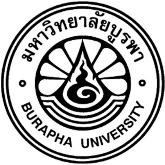                    ……………………………………………………………………………………………………………………………………………..เรียน คณบดีบัณฑิตวิทยาลัยข้าพเจ้า		    		      อาจารย์ที่ปรึกษาหลักของ (นาย/นาง/นางสาว)					   รหัสประจำตัวนิสิต  หลักสูตร	.		         สาขาวิชา 			คณะ		   	    เข้าศึกษาในปีการศึกษา	            ภาคต้น   ภาคปลาย การศึกษาแบบ  เต็มเวลา    ไม่เต็มเวลา ชื่อเรื่องงานนิพนธ์ (ภาษาไทย)												ชื่อเรื่องงานนิพนธ์ (ภาษาอังกฤษ)											ขอเสนอรายชื่อเพื่อแต่งตั้งคณะกรรมการประเมินเค้าโครงงานนิพนธ์ ดังนี้หมายเหตุ คณะกรรมการประเมินเค้าโครงงานนิพนธ์ มีจำนวนไม่น้อยกว่า 3 คน และไม่เกิน 4 คน กรณีมีความจำเป็นอาจแต่งตั้งผู้ทรงคุณวุฒิภายนอกมหาวิทยาลัย เป็นกรรมการ โดยให้ดำเนินการสอบใน วันที่		        	เวลา	   	สถานที่						วันทำการ หลังจากได้รับอนุมัจึงเรียนมาเพื่อโปรดพิจารณาอนุมัติ					ลงชื่ออาจารย์ที่ปรึกษาหลัก		            											        (         			             	)							        วันที่	       เดือน	         พ.ศ. 	หมายเหตุ  ติดต่อนิสิตได้ที่หมายเลขโทรศัพท์............................................................   e-mail: ………………………………………………………………….ชื่อ-สกุล/ตำแหน่งทางวิชาการวุฒิการศึกษาสูงสุดลงนาม1.  ประธานกรรมการ(อาจารย์ที่ปรึกษาหลัก)…………………………………….………………………….………..…….………………….………..2.  กรรมการ(อาจารย์ที่ปรึกษาร่วม)……………………………………………………………….………..…….……………………….…..3.  กรรมการ(อาจารย์ที่ปรึกษาร่วม)…………………………………….………………………….………..…….………………….………..4.  กรรมการ (อาจารย์ประจำ/ผู้ทรงคุณวุฒิภายนอก)……………………………………………………………….………..…….……………………….…..                    เห็นชอบ            ไม่เห็นชอบ       (ลงนาม)…………………………………………………………..……                (………………………………..…………………………)                         ประธานหลักสูตร        วันที่………เดือน……………………..พ.ศ. ……………                    เห็นชอบ            ไม่เห็นชอบ      (ลงนาม)………………………………………………….………………                 (……………………………………………………..…………)                     หัวหน้าภาควิชา/ประธานสาขาวิชา          วันที่………เดือน……………………..พ.ศ. ……………                    เห็นชอบ            ไม่เห็นชอบ         (ลงนาม)……………………………………………………………..….     (……………………………………………………………..)    คณบดีคณะ................................................   วันที่………เดือน……………………..พ.ศ. ……………                         อนุมัติ            ไม่อนุมัติ              (ลงนาม)………….………………………………………………….          (………………………………..………………………..…..)    คณบดีบัณฑิตวิทยาลัย   วันที่………เดือน……………………..พ.ศ. ……………รายการเอกสารแนบ เค้าโครงงานนิพนธ์ฉบับสมบูรณ์ หรือเค้าโครงงานนิพนธ์ฉบับพิมพ์จากระบบ i-Thesis เท่ากับจำนวนกรรมการประเมิน  สำเนาคำสั่งแต่งตั้งคณะกรรมการควบคุมงานนิพนธ์หรือ GRD-IS 001 ประวัติและผลงานทางวิชาการที่ตีพิมพ์เผยแพร่ในวารสารที่อยู่ในฐานข้อมูลระดับชาติหรือนานาชาติของผู้ทรงคุณวุฒิภายนอก ใบแสดงผลการเรียนที่ print จากระบบของกองทะเบียนและประมวลผลการศึกษา